	Attachment 3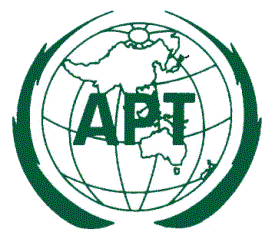 APT MEMBERS’ ENDORSEMENT PRELIMINARY APT COMMON PROPOSALS (PACPs) FOR WRC-23 and RA-23 This endorsement form is for the APT Member Administrations to endorse the PACPs intended for submission to WRC-23 and RA-23. The PACPs were adopted at the 6th Meeting of the APT Conference Preparatory Group for WRC-23 (APG23-6), which was held from 14 to 19 August 2023 in Brisbane, Australia.  The PACPs for WRC-23 submitted for endorsement in Table 1 contain either one or several grouped individual proposals (Numbered ACP/xx…/… as shown in the sixth column) to modify the Radio Regulations. The grouping was established as part of the considerations at the APG23-6. Numbering of the proposals is based on the “Guideline for the Preparation of Proposals for WRC-23” provided by the ITU Radiocommunication Bureau. The PACPs for RA-23 submitted for endorsement in Table 2.To support a PACP, APT Member Administrations are requested to indicate “Y” in the Endorsement” column (last column) in the table, or indicate “N” in case of opposition to a PACP. Please leave the column blank in case of no comment. Please submit the completed form on or before 29 September 2023 to the APT Secretariat by email: aptapg@apt.int  or fax +6625737479. In case any Administrations require further time for the submission of endorsements of the PACPs due to the internal approval process, please advise APT Secretariat before the closing date. However, the period of extension should not be more than 1 week from the closing date. Should you require further information, please contact Mr. Forhadul Parvez (parvez@apt.int).   Table 1: Endorsement for the Preliminary APT Common Proposals for WRC-23	Table2: Endorsement for the Preliminary APT Common Proposals for RA-23The undersign authorizes the Asia-Pacific Telecommunity to submit the above proposals to the WRC-23 and RA-23 in the name of my Administration for which my Administration has indicated as supporting in the table above.Signature: 		Name:		Designation: 		Organization: 		Country: 		E-mail:		WRC-23 Agenda ItemSub Agenda Item/IssueText of Agenda ItemText of Agenda ItemPACP AddendumNumberPACP AddendumNumberAPG23-6 SourceDocument:APG23-6/APG23-6 SourceDocument:APG23-6/Proposal No.:ACP/XXProposal No.:ACP/XXEndorsement (Y/N)1.1to consider, based on the results of the ITU-R studies, possible measures to address, in the frequency band 4 800-4 990 MHz, protection of stations of the aeronautical and maritime mobile services located in international airspace and waters from other stations located within national territories, and to review the pfd criteria in No. 5.441B in accordance with Resolution 223 (Rev.WRC-19)to consider, based on the results of the ITU-R studies, possible measures to address, in the frequency band 4 800-4 990 MHz, protection of stations of the aeronautical and maritime mobile services located in international airspace and waters from other stations located within national territories, and to review the pfd criteria in No. 5.441B in accordance with Resolution 223 (Rev.WRC-19)A1A1OUT-08OUT-08No PACPNo PACPNo PACP1.2to consider identification of the frequency bands 3 300-3 400 MHz, 3 600-3 800 MHz, 6 425-7 025 MHz, 7 025-7 125 MHz and 10.0-10.5 GHz for International Mobile Telecommunications (IMT), including possible additional allocations to the mobile service on a primary basis, in accordance with Resolution 245 (WRC-19);to consider identification of the frequency bands 3 300-3 400 MHz, 3 600-3 800 MHz, 6 425-7 025 MHz, 7 025-7 125 MHz and 10.0-10.5 GHz for International Mobile Telecommunications (IMT), including possible additional allocations to the mobile service on a primary basis, in accordance with Resolution 245 (WRC-19);A2A2OUT-09OUT-09A2/1 to 4A2/1 to 41.3to consider primary allocation of the band 3 600-3 800 MHz to mobile service within Region 1 and take appropriate regulatory actions, in accordance with Resolution 246 (WRC-19);to consider primary allocation of the band 3 600-3 800 MHz to mobile service within Region 1 and take appropriate regulatory actions, in accordance with Resolution 246 (WRC-19);A3A3OUT-10OUT-10No PACPNo PACPNo PACP1.4to consider, in accordance with Resolution 247 (WRC-19), the use of high-altitude platform stations as IMT base stations (HIBS) in the mobile service in certain frequency bands below 2.7 GHz already identified for IMT, on a global or regional level;to consider, in accordance with Resolution 247 (WRC-19), the use of high-altitude platform stations as IMT base stations (HIBS) in the mobile service in certain frequency bands below 2.7 GHz already identified for IMT, on a global or regional level;A4A4OUT-11OUT-11A4/1 to 9A4/1 to 91.5to review the spectrum use and spectrum needs of existing services in the frequency band 470-960 MHz in Region 1 and consider possible regulatory actions in the frequency band 470-694 MHz in Region 1 on the basis of the review in accordance with Resolution 235 (WRC-15);to review the spectrum use and spectrum needs of existing services in the frequency band 470-960 MHz in Region 1 and consider possible regulatory actions in the frequency band 470-694 MHz in Region 1 on the basis of the review in accordance with Resolution 235 (WRC-15);A5A5OUT-12OUT-12No PACPNo PACPNo PACP1.6to consider, in accordance with Resolution 772 (WRC-19), regulatory provisions to facilitate radiocommunications for sub-orbital vehicles;to consider, in accordance with Resolution 772 (WRC-19), regulatory provisions to facilitate radiocommunications for sub-orbital vehicles;A6A6OUT-15OUT-15No PACPNo PACPNo PACP1.7to consider a new aeronautical mobile-satellite (R) service (AMS(R)S) allocation in accordance with Resolution 428 (WRC-19) for both the Earth-to-space and space-to-Earth directions of aeronautical VHF communications in all or part of the frequency band 117.975-137 MHz, while preventing any undue constraints on existing VHF systems operating in the AM(R)S, the ARNS, and in adjacent frequency bands;to consider a new aeronautical mobile-satellite (R) service (AMS(R)S) allocation in accordance with Resolution 428 (WRC-19) for both the Earth-to-space and space-to-Earth directions of aeronautical VHF communications in all or part of the frequency band 117.975-137 MHz, while preventing any undue constraints on existing VHF systems operating in the AM(R)S, the ARNS, and in adjacent frequency bands;A7A7OUT-16OUT-16A7/1A7/11.8to consider, on the basis of ITU-R studies in accordance with Resolution 171 (WRC-19), appropriate regulatory actions, with a view to reviewing and, if necessary, revising Resolution 155 (Rev.WRC-19) and No. 5.484B to accommodate the use of fixed-satellite service (FSS) networks by control and non-payload communications of unmanned aircraft systems;to consider, on the basis of ITU-R studies in accordance with Resolution 171 (WRC-19), appropriate regulatory actions, with a view to reviewing and, if necessary, revising Resolution 155 (Rev.WRC-19) and No. 5.484B to accommodate the use of fixed-satellite service (FSS) networks by control and non-payload communications of unmanned aircraft systems;A8A8OUT-17OUT-17No PACPNo PACPNo PACP1.9to review Appendix 27 of the Radio Regulations and consider appropriate regulatory actions and updates based on ITU-R studies, in order to accommodate digital technologies for commercial aviation safety-of-life applications in existing HF bands allocated to the aeronautical mobile (route) service and ensure coexistence of current HF systems alongside modernized HF systems, in accordance with Resolution 429 (WRC-19);A9A9OUT-18OUT-18A9/1 to 7A9/1 to 71.10to conduct studies on spectrum needs, coexistence with radiocommunication services and regulatory measures for possible new allocations for the aeronautical mobile service for the use of non-safety aeronautical mobile applications, in accordance with Resolution 430 (WRC-19);A10A10OUT-19OUT-19No PACPNo PACPNo PACPNo PACP1.11to consider possible regulatory actions to support the modernization of the Global Maritime Distress and Safety System and the implementation of e-navigation, in accordance with Resolution 361 (Rev.WRC-19);A11A11OUT-20OUT-201.11Issue AGMDSS modernizationA11-A1A11-A1A11-A1/1 to 95A11-A1/1 to 951.11Issue Be-navigationA11-A2A11-A2A11-A2/1 to 2A11-A2/1 to 21.11Issue CNew satellite systemsNo PACPNo PACPNo PACPNo PACP1.12to conduct, and complete in time for WRC-23, studies for a possible new secondary allocation to the Earth exploration-satellite (active) service for spaceborne radar sounders within the range of frequencies around 45 MHz, taking into account the protection of incumbent services, including in adjacent bands, in accordance with Resolution 656 (Rev.WRC-19);A12A12OUT-22OUT-22No PACPNo PACPNo PACPNo PACP1.13to consider a possible upgrade of the allocation of the frequency band 14.8-15.35 GHz to the space research service, in accordance with Resolution 661 (WRC-19);A13A13OUT-23OUT-23No PACPNo PACPNo PACPNo PACP1.14to review and consider possible adjustments of the existing or possible new primary frequency allocations to EESS (passive) in the frequency range 231.5-252 GHz, to ensure alignment with more up-to-date remote-sensing observation requirements, in accordance with Resolution 662 (WRC-19);to review and consider possible adjustments of the existing or possible new primary frequency allocations to EESS (passive) in the frequency range 231.5-252 GHz, to ensure alignment with more up-to-date remote-sensing observation requirements, in accordance with Resolution 662 (WRC-19);A14A14OUT-24OUT-24A14/1 to 3A14/1 to 31.15to harmonize the use of the frequency band 12.75-13.25 GHz (Earth-to-space) by earth stations on aircraft and vessels communicating with geostationary space stations in the fixed-satellite service globally, in accordance with Resolution 172 (WRC-19);to harmonize the use of the frequency band 12.75-13.25 GHz (Earth-to-space) by earth stations on aircraft and vessels communicating with geostationary space stations in the fixed-satellite service globally, in accordance with Resolution 172 (WRC-19);A15A15OUT-27OUT-27A15/1 to 3A15/1 to 31.16to study and develop technical, operational and regulatory measures, as appropriate, to facilitate the use of the frequency bands 17.7-18.6 GHz and 18.8-19.3 GHz and 19.7-20.2 GHz (space-to-Earth) and 27.5-29.1 GHz and 29.5-30 GHz (Earth-to-space) by non-GSO FSS earth stations in motion, while ensuring due protection of existing services in those frequency bands, in accordance with Resolution 173 (WRC-19);to study and develop technical, operational and regulatory measures, as appropriate, to facilitate the use of the frequency bands 17.7-18.6 GHz and 18.8-19.3 GHz and 19.7-20.2 GHz (space-to-Earth) and 27.5-29.1 GHz and 29.5-30 GHz (Earth-to-space) by non-GSO FSS earth stations in motion, while ensuring due protection of existing services in those frequency bands, in accordance with Resolution 173 (WRC-19);A16A16OUT-28(Rev.1)OUT-28(Rev.1)A16/1 to 8A16/1 to 81.17to determine and carry out, on the basis of the ITU-R studies in accordance with Resolution 773 (WRC-19), the appropriate regulatory actions for the provision of inter-satellite links in specific frequency bands, or portions thereof, by adding an inter-satellite service allocation where appropriate;to determine and carry out, on the basis of the ITU-R studies in accordance with Resolution 773 (WRC-19), the appropriate regulatory actions for the provision of inter-satellite links in specific frequency bands, or portions thereof, by adding an inter-satellite service allocation where appropriate;A17A17OUT-29(Rev.1)OUT-29(Rev.1)A17/1 to 12A17/1 to 121.18to consider studies relating to spectrum needs and potential new allocations to the mobile-satellite service for future development of narrowband mobile-satellite systems, in accordance with Resolution 248 (WRC-19);to consider studies relating to spectrum needs and potential new allocations to the mobile-satellite service for future development of narrowband mobile-satellite systems, in accordance with Resolution 248 (WRC-19);A18A18OUT-30OUT-30A18/1 to 3A18/1 to 31.19to consider a new primary allocation to the fixed-satellite service in the space-to-Earth direction in the frequency band 17.3-17.7 GHz in Region 2, while protecting existing primary services in the band, in accordance with Resolution 174 (WRC-19);to consider a new primary allocation to the fixed-satellite service in the space-to-Earth direction in the frequency band 17.3-17.7 GHz in Region 2, while protecting existing primary services in the band, in accordance with Resolution 174 (WRC-19);A19A19OUT-31OUT-31A19/1 to 10A19/1 to 102to examine the revised ITU-R Recommendations incorporated by reference in the Radio Regulations communicated by the Radiocommunication Assembly, in accordance with further resolves of Resolution 27 (Rev.WRC-19), and to decide whether or not to update the corresponding references in the Radio Regulations, in accordance with the principles contained in resolves of that Resolution;to examine the revised ITU-R Recommendations incorporated by reference in the Radio Regulations communicated by the Radiocommunication Assembly, in accordance with further resolves of Resolution 27 (Rev.WRC-19), and to decide whether or not to update the corresponding references in the Radio Regulations, in accordance with the principles contained in resolves of that Resolution;A20A20OUT-32OUT-32A20/1 to 52A20/1 to 524in accordance with Resolution 95 (Rev.WRC-19), to review the Resolutions and Recommendations of previous conferences with a view to their possible revision, replacement or abrogation;in accordance with Resolution 95 (Rev.WRC-19), to review the Resolutions and Recommendations of previous conferences with a view to their possible revision, replacement or abrogation;A21A21OUT-33OUT-33A21/1 to 26A21/1 to 267to consider possible changes, in response to Resolution 86 (Rev. Marrakesh, 2002) of the Plenipotentiary Conference, on advance publication, coordination, notification and recording procedures for frequency assignments pertaining to satellite networks, in accordance with Resolution 86 (Rev.WRC-07), in order to facilitate the rational, efficient and economical use of radio frequencies and any associated orbits, including the geostationary-satellite orbit;to consider possible changes, in response to Resolution 86 (Rev. Marrakesh, 2002) of the Plenipotentiary Conference, on advance publication, coordination, notification and recording procedures for frequency assignments pertaining to satellite networks, in accordance with Resolution 86 (Rev.WRC-07), in order to facilitate the rational, efficient and economical use of radio frequencies and any associated orbits, including the geostationary-satellite orbit;A22A227ATolerances for Certain Orbital Characteristics of Non-GSO Space Stations in the FSS, BSS and MSSTolerances for Certain Orbital Characteristics of Non-GSO Space Stations in the FSS, BSS and MSSA22-A1A22-A1OUT-41OUT-41A22-A1/1 to 6A22-A1/1 to 67BPost-milestone reporting procedure for non-GSO systemsPost-milestone reporting procedure for non-GSO systemsA22-A2A22-A2OUT-42OUT-42A22-A2/1 to 3A22-A2/1 to 37C7/8 & 20/30 GHz GSO MSS protection7/8 & 20/30 GHz GSO MSS protectionA22-A3A22-A3OUT-43OUT-43A22-A3/1 to 7A22-A3/1 to 77D1Mod to App 1 to Annex 4 of RR AP30BMod to App 1 to Annex 4 of RR AP30BA22-A4A22-A4OUT-44OUT-44A22-A4/1 to 3A22-A4/1 to 37D2New AP4 parameters for Rec. S.1503 updatesNew AP4 parameters for Rec. S.1503 updatesA22-A5A22-A5OUT-44OUT-44A22-A5/1A22-A5/17D3BR reminders for BIU/BBIUBR reminders for BIU/BBIUA22-A6A22-A6OUT-44OUT-44A22-A6/1 to 8A22-A6/1 to 87EImproved procedures under RR Appendix 30B for new ITU Member StatesImproved procedures under RR Appendix 30B for new ITU Member StatesNoneNoneOUT-45OUT-45No PACPNo PACPNo PACP7FExclusion of feeder-link/uplink service & coverage areas in AP30A/30BExclusion of feeder-link/uplink service & coverage areas in AP30A/30BNoneNoneOUT-46OUT-46No PACPNo PACPNo PACP7GAmendments to Res. 770 (WRC-19)Amendments to Res. 770 (WRC-19)A22-A7A22-A7OUT-47OUT-47A22-A7/1A22-A7/17HEnhanced protection of RR Appendices 30/30A in R1&3 and RR Appendix 30BEnhanced protection of RR Appendices 30/30A in R1&3 and RR Appendix 30BNoneNoneOUT-48OUT-48No PACPNo PACPNo PACP7ISpecial agreements under RR Appendix 30BSpecial agreements under RR Appendix 30BA22-A8A22-A8OUT-49OUT-49A22-A8/1 to 8A22-A8/1 to 87JMODs to Res. 76 (Rev.WRC-15)MODs to Res. 76 (Rev.WRC-15)NoneNoneOUT-50OUT-50No PACPNo PACPNo PACP7KMODs to Res. 553 (Rev.WRC-15)MODs to Res. 553 (Rev.WRC-15)A22-A9A22-A9OUT-51OUT-51A22-A9/1A22-A9/18to consider and take appropriate action on requests from administrations to delete their country footnotes or to have their country name deleted from footnotes, if no longer required, taking into account Resolution 26 (Rev.WRC-19);to consider and take appropriate action on requests from administrations to delete their country footnotes or to have their country name deleted from footnotes, if no longer required, taking into account Resolution 26 (Rev.WRC-19);A23A23OUT-35OUT-35A23/1A23/19to consider and approve the Report of the Director of the Radiocommunication Bureau, in accordance with Article 7 of the Convention;to consider and approve the Report of the Director of the Radiocommunication Bureau, in accordance with Article 7 of the Convention;99.1on the activities of the Radiocommunication Sector since WRC-15; on the activities of the Radiocommunication Sector since WRC-15; 99.1aIn accordance with Resolution 657 (Rev. WRC 19), review the results of studies relating to the technical and operational characteristics, spectrum requirements and appropriate radio service designations for space weather sensors with a view to describing appropriate recognition and protection in the Radio Regulations without placing additional constraints on incumbent services;In accordance with Resolution 657 (Rev. WRC 19), review the results of studies relating to the technical and operational characteristics, spectrum requirements and appropriate radio service designations for space weather sensors with a view to describing appropriate recognition and protection in the Radio Regulations without placing additional constraints on incumbent services;A24-A1A24-A1OUT-25OUT-25A24-A1/1 to 2A24-A1/1 to 299.1breview of the amateur service and the amateur-satellite service allocations in the frequency band 1 240 1 300 MHz to determine if additional measures are required to ensure protection of the radionavigation-satellite (space-to-Earth) service operating in the same band in accordance with Resolution 774 (WRC-19) review of the amateur service and the amateur-satellite service allocations in the frequency band 1 240 1 300 MHz to determine if additional measures are required to ensure protection of the radionavigation-satellite (space-to-Earth) service operating in the same band in accordance with Resolution 774 (WRC-19) A24-A2A24-A2OUT-36OUT-36A24-A2/1 to 2A24-A2/1 to 299.1cStudy the use of International Mobile Telecommunication system for fixed wireless broadband in the frequency bands allocated to the fixed services on primary basis, in accordance with Resolution 175 (WRC-​19)Study the use of International Mobile Telecommunication system for fixed wireless broadband in the frequency bands allocated to the fixed services on primary basis, in accordance with Resolution 175 (WRC-​19)A24-A3A24-A3OUT-13OUT-13A24-A3/1 to 4A24-A3/1 to 499.1.dProtection of EESS (passive) in the frequency band 36-37 GHz from non-GSO FSS space stations;Protection of EESS (passive) in the frequency band 36-37 GHz from non-GSO FSS space stations;A24-A4A24-A4OUT-26OUT-26No PACPNo PACPNo PACP9Res.427 (WRC-19)to study the Articles, limited to Chapters IV, V, VI and VIII of Volume I of the Radio Regulations and their associated Appendices, as appropriate, in order to identify outdated aeronautical provisions with respect to ICAO standards and recommended practices and to develop examples of regulatory texts for updating these provisions, while ensuring that potential changes to such provisions will not impact any other systems or services operating in accordance with the Radio Regulations”to study the Articles, limited to Chapters IV, V, VI and VIII of Volume I of the Radio Regulations and their associated Appendices, as appropriate, in order to identify outdated aeronautical provisions with respect to ICAO standards and recommended practices and to develop examples of regulatory texts for updating these provisions, while ensuring that potential changes to such provisions will not impact any other systems or services operating in accordance with the Radio Regulations”A24-A5A24-A5OUT-21OUT-21A24-A5/1 to 4A24-A5/1 to 49Res.655 (WRC-15)Definition of time scale and dissemination of time signals via radiocommunication systemsDefinition of time scale and dissemination of time signals via radiocommunication systemsA24-A6A24-A6OUT-34OUT-34A24-A6/1 A24-A6/1 99.2on any difficulties or inconsistencies encountered in the application of the Radio Regulations;on any difficulties or inconsistencies encountered in the application of the Radio Regulations;None None OUT-37OUT-37No PACP No PACP No PACP 10to recommend to the Council items for inclusion in the agenda for the next WRC, and items for the preliminary agenda of future conferences, in accordance with Article 7 of the Convention and Resolution 804 (Rev.WRC-19).to recommend to the Council items for inclusion in the agenda for the next WRC, and items for the preliminary agenda of future conferences, in accordance with Article 7 of the Convention and Resolution 804 (Rev.WRC-19).10Draft Resolution for WRC-27 agenda and Draft Resolution for WRC-31 preliminary agendaDraft Resolution for WRC-27 agenda and Draft Resolution for WRC-31 preliminary agendaA25-A1A25-A1OUT-55OUT-55A25-A1/1 to 4A25-A1/1 to 410Modification to Resolution 804 (Rev.WRC-19)Modification to Resolution 804 (Rev.WRC-19)A25-A2A25-A2OUT-55OUT-55A25-A2/1A25-A2/110elements are proposed to be included in terms of reference of WRC-23 working group responsible for agenda item 10elements are proposed to be included in terms of reference of WRC-23 working group responsible for agenda item 10A25-A3A25-A3OUT-55OUT-55A25-A3/1A25-A3/110Input parameters for ITU-R studies to be carried out by various ITU-R study groups/working parties for relevant WRCs agenda itemsInput parameters for ITU-R studies to be carried out by various ITU-R study groups/working parties for relevant WRCs agenda itemsA25-A4A25-A4OUT-55OUT-55A25-A4/1A25-A4/110WRC-27 preliminary agenda item 2.9 contained in Resolution 812 (WRC-19)WRC-27 preliminary agenda item 2.9 contained in Resolution 812 (WRC-19)A25-A5A25-A5OUT-52 (Rev.1)OUT-52 (Rev.1)A25-A5/1A25-A5/110Allocation of 275-325 GHzAllocation of 275-325 GHzA25-A6A25-A6OUT-52 (Rev.1)OUT-52 (Rev.1)A25-A6/ 1 to 2A25-A6/ 1 to 210Preliminary agenda item 2.12 contained in Resolution 812 (WRC-19)Preliminary agenda item 2.12 contained in Resolution 812 (WRC-19)A25-A7A25-A7OUT-52 (Rev.1)OUT-52 (Rev.1)A25-A7/ 1 to 2A25-A7/ 1 to 210Wireless Power Transmission (WPT)Wireless Power Transmission (WPT)A25-A8A25-A8OUT-52 (Rev.1)OUT-52 (Rev.1)A25-A8/1A25-A8/1WRC-27 preliminary agenda item 2.1WRC-27 preliminary agenda item 2.1A25-A9A25-A9OUT-53OUT-53A25-A9/1 to 2A25-A9/1 to 2WRC-27 preliminary agenda item 2.10WRC-27 preliminary agenda item 2.10A25-A10A25-A10OUT-53OUT-53A25-A10/1 to 2A25-A10/1 to 2WRC-27 preliminary agenda item 2.5WRC-27 preliminary agenda item 2.5A25-A11A25-A11OUT-40OUT-40A25-A11/1A25-A11/1WRC-27 preliminary agenda item 2.11WRC-27 preliminary agenda item 2.11A25-A12A25-A12OUT-40OUT-40A25-A11/1A25-A11/1Technical and regulatory measures to ensure coexistence between spaceborne SAR and RDS in the frequency band 9.2-10.4GHzTechnical and regulatory measures to ensure coexistence between spaceborne SAR and RDS in the frequency band 9.2-10.4GHzA25-A13A25-A13OUT-40OUT-40A25-A13/1 to 2A25-A13/1 to 2WRC-27 preliminary agenda item 2.6WRC-27 preliminary agenda item 2.6A25-A14A25-A14OUT-40OUT-40A25-A14/1 to 2A25-A14/1 to 2WRC-27 preliminary agenda 2.3WRC-27 preliminary agenda 2.3A25-A15A25-A15OUT-54 (Rev.1)OUT-54 (Rev.1)A25-A15/1A25-A15/1WRC-27 preliminary agenda 2.4WRC-27 preliminary agenda 2.4A25-A16A25-A16OUT-54 (Rev.1)OUT-54 (Rev.1)A25-A16/1 to 2A25-A16/1 to 2WRC-27 preliminary agenda 2.13WRC-27 preliminary agenda 2.13A25-A17A25-A17OUT-54 (Rev.1)OUT-54 (Rev.1)A25-A17/1A25-A17/1WRC-27 preliminary agenda 2.7WRC-27 preliminary agenda 2.7A25-A18A25-A18OUT-54 (Rev.1)OUT-54 (Rev.1)A25-A18/1A25-A18/1WRC-27 preliminary agenda 2.8WRC-27 preliminary agenda 2.8A25-A19A25-A19OUT-54 (Rev.1)OUT-54 (Rev.1)A25-A19/1A25-A19/1New FSS/BSS allocations (Region 3) in 17.3-17.7 GHzNew FSS/BSS allocations (Region 3) in 17.3-17.7 GHzA25-A20A25-A20OUT-54 (Rev.1)OUT-54 (Rev.1)A25-A20/1 to 2A25-A20/1 to 2FSS in the 13.75-14 GHz bandFSS in the 13.75-14 GHz bandA25-A21A25-A21OUT-54 (Rev.1)OUT-54 (Rev.1)A25-A21/1 to 2A25-A21/1 to 2WRC-19 Doc.550RR21.5Verification of No. 21.5 for the notification of IMT stations operating in the frequency band 24.45-27.5 GHz which use an antenna
that consists of an array of active elements.Verification of No. 21.5 for the notification of IMT stations operating in the frequency band 24.45-27.5 GHz which use an antenna
that consists of an array of active elements.NoneNoneOUT-14OUT-14No PACPNo PACPNo PACPTitle of the PACPAddendum NumberAPG23-6 Source DocumentEndorsement (Y/N)Revision of Resolution ITU-R 2-8 relating to WRC-23 Agenda Item 8A1APG23-6/OUT-38Draft New Resolution of Gender: Promoting Gender Equality, Equity and Parity in the ITU Radiocommunication Sector A2APG23-6/OUT-39